УКРАЇНАПОЧАЇВСЬКА  МІСЬКА  РАДАВИКОНАВЧИЙ КОМІТЕТР І Ш Е Н Н Я	Проектвід «  »  травня 2018 року							  Про взяття гр. Бондара О.М.на облік по виділенню вільнихземельних ділянок під індивідуальнежитлове будівництво	Керуючись Законом України «Про місцеве самоврядування в Україні», Земельним Кодексом України та розглянувши заяву жительки Кременецького району  с. Старий Тараж, вул. Колгоспна, 13, гр. Бондара  Олександра  Миколайовича, виконавчий комітет міської радиВ И Р І Ш И В :Взяти гр. Бондара  Олександра   Миколайовича  на облік по виділенню вільних земельних ділянок під індивідуальне житлове будівництво на території с. Старий Тараж.Включити гр. Бондар Олександра   Миколайовича до загальносільського списку по виділенню вільних земельних ділянок під індивідуальне житлове будівництво на території с. Старий Тараж.Контроль за виконанням даного рішення покласти на спеціаліста земельного відділу.Олейнік М.Г.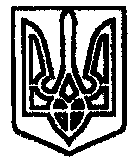 